DZIENNIK ZAJĘĆ PRAKTYCZNYCH………………………………………………………………………………………………………………………………………………(imię i nazwisko studenta)………………………………………………………………………………………………………………………………………………(kierunek studiów)studia  stacjonarne, profil praktyczny………………………………………………………………………………………………………………………………………………(nr albumu)………………………………………………………………………………………………………………………………………………(termin odbywania zajęć praktycznych)………………………………………………………………………………………………………………………………………………………………………………………………………………………………………………………………………………………………(nazwa i adres Zakładu)ODBYTE SZKOLENIA………………………………………………………………………………………………………………………………………………………………………………………………………………………………………………………………………………………………………………………………………………………………………………………………………………………………………………………………………………………………………………………………………………………………………………………………………………………………………………………………………………………………………………………………………………………………………………………………………………………………………………………………………………………………………………………………………………………………………………………………………………………………………………………………………………………………………………………………………………………………………………………………………………………………………………………………………………………………………………………………………………KARTA PRZEBIEGU ZAJĘĆ PRAKTYCZNYCHKARTA PRZEBIEGU ZAJĘĆ PRAKTYCZNYCHKARTA PRZEBIEGU ZAJĘĆ PRAKTYCZNYCHKARTA PRZEBIEGU ZAJĘĆ PRAKTYCZNYCHKARTA PRZEBIEGU ZAJĘĆ PRAKTYCZNYCHKARTA PRZEBIEGU ZAJĘĆ PRAKTYCZNYCHOPINIA ZAKŁADU O PRAKTYKANCIEINNE UWAGI(ewentualne propozycje zmian w procesie kształcenia)………………………………………………………………………………………………………………………………………………………………………………………………………………………………………………………………………………………………………………………………………………………………………………………………………………………………………………………………………………………………………………………………………………………………………………………………………………………………………………………………………………………………………………………………………………………………………………………………………………………………………………………………………………………………………………………………………………………………………………………………………………………………………………………………………………………………………………………………………………………………………………………………OCENA KOŃCOWA ODBYTEJ PRAKTYKI    (zaznaczyć właściwą kratkę)………………………………………………………………………………………………………………………………………………(imię i nazwisko studenta)ZALICZENIE ZAJĘĆ PRAKTYCZNYCH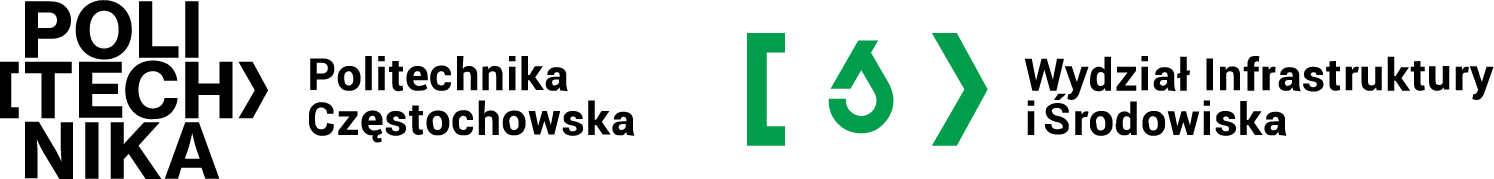 …………………………………………………….……(pieczęć Zakładu).....….……………………………………………………….(zakładowy opiekun praktyki).....….……………………………………………………….(pieczęć Wydziału)………………..................…………………………………….……(podpis zakładowego opiekuna zajęć praktycznych).....….……………………………………………………….(podpis studenta)Data zajęć/liczba godzinZadania realizowane w ramach zajęć, powierzone obowiązkiPodpis zakładowego opiekuna zajęćUwagi zakładowego opiekuna zajęć……./…………./……Data zajęć/liczba godzinZadania realizowane w ramach zajęć, powierzone obowiązkiPodpis zakładowego opiekuna zajęćUwagi  zakładowego opiekuna zajęć……./…………./……Data zajęć/liczba godzinZadania realizowane w ramach zajęć, powierzone obowiązkiPodpis zakładowego opiekuna zajęćUwagi zakładowego opiekuna zajęć……./…………./……Data zajęć/liczba godzinZadania realizowane w ramach zajęć, powierzone obowiązkiPodpis zakładowego opiekuna zajęćUwagi zakładowego opiekuna zajęć……./…………./……Data zajęć/liczba godzinZadania realizowane w ramach zajęć, powierzone obowiązkiPodpis zakładowego opiekuna zajęćUwagi zakładowego opiekuna zajęć……./…………./……Data zajęć/liczba godzinZadania realizowane w ramach zajęć, powierzone obowiązkiPodpis zakładowego opiekuna zajęćUwagi zakładowego opiekuna zajęć……./…………./……Przedmiot ocenyOcenaPunktualnośćzawsze punktualnyPunktualnośćnajczęściej punktualnyPunktualnośćrzadko punktualnyPunktualnośćniepunktualnyKultura osobistawysokaKultura osobistaśredniaKultura osobistaniskaKultura osobistabrakUmiejętności interpersonalnebardzo dobreUmiejętności interpersonalnedobreUmiejętności interpersonalnedostateczneUmiejętności interpersonalneniedostateczneUmiejętność pracy w zespolebardzo dobreUmiejętność pracy w zespoledobreUmiejętność pracy w zespoledostateczneUmiejętność pracy w zespoleniedostateczneUmiejętność samodzielnego wykonywania zadańbardzo dobraUmiejętność samodzielnego wykonywania zadańdobraUmiejętność samodzielnego wykonywania zadańdostatecznaUmiejętność samodzielnego wykonywania zadańniedostatecznaRzetelność w wykonywaniu pracywysokaRzetelność w wykonywaniu pracyśredniaRzetelność w wykonywaniu pracyniskaRzetelność w wykonywaniu pracybrakPoziom przygotowania teoretycznegobardzo dobryPoziom przygotowania teoretycznegowystarczającyPoziom przygotowania teoretycznegowymaga uzupełnienia.....….……………………………………………………...(podpis zakładowego opiekuna praktyki)bardzo dobry (5.0)dobry plus (4.5)dobry (4.0)dostateczny plus (3.5)dostateczny (3.0)niedostateczny (2.0)…………………………………………………….……(data).....….……………………………………………………….(podpis zakładowego opiekuna praktyki).....….……………………………………………………….(podpis i pieczęć osoby 
reprezentującej Zakład)…………………………………………………….……(data).....….……………………………………………………….(podpis Opiekuna zajęć praktycznych WIiŚ)